General CompetenciesNEUROLOGY	GASTROINTESTIONALRENAL/GENITOURINARYENDOCRINE/METABOLICORTHOPEDICS/DERMATOLOGYHEMATOLOGY/INFECTIOUSIV THERAPY/PLEBOTOMYGENETICThe information I have given is true and accurate to the best of my knowledge. I hereby authorize the Senior Fellow to release this Neonatal Skills Checklist to other hospitals for possible employment._____________________________________________________________  ___________________Name									Date_________________________________________________________________________________Name of Evaluator								Date_________________________________________________________________________________Name of Evaluator								Date_________________________________________________________________________________Name of Evaluator								Date_________________________________________________________________________________Name of Evaluator								Date©COINN, 2021Supplemental Legend:Benner: Stage of Clinical Competencies. https://www.nyp.org/pdf/hr/Benner.pdfEuropean foundation for the care of newborn infants: European Standards of Care for Newborn Health. https://www.efcni.org/activities/projects-2/escnh/University of Notre Dame (2015): Developmental Care Standards for Infants in Intensive Care. https://nicudesign.nd.edu/nicu-care-standardsWorld Health Organization: Survive and Thrive: Transforming care for every small and sick newborn. https://apps.who.int/iris/bitstream/handle/10665/276655/WHO-FWC-MCA-18.11-eng.pdf?ua=1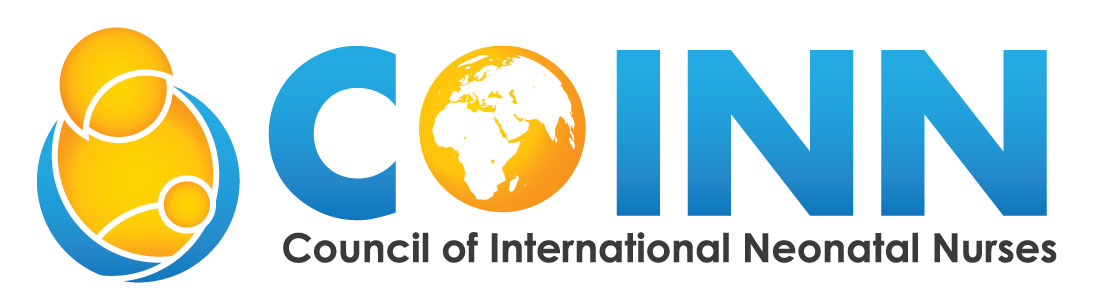 Directions for completing Skills Checklist:The following is a list of competencies, skills and equipment performed in rendering care to patients. Please indicate the level of experience/proficiency with each and, where applicable, the types of equipment and/or systems with which you are familiar. Use the following KEY as a guideline:LEVEL 1: NO EXPERIENCE WITH SKILLS, REQUIRES CLOSE SUPPERVISION2: NEED ASSISTANCE – HAS SOME EXPERIENCE WITH SKILL, REQUIRES MODERATE SUPERVISION LEVEL 3: CONFIDENT: HAS EXPERIENCE WITH ABILITIY, REQUIRES LITTLE OR NO SUPERVISION Expected Competency Level to perform the Task:N = Novice Performs at Level 1 at 70% of the timeC = Competent Performs at Level 2 at 70% of the timeP = Proficient Performs at Level 3 at 70% of the timeE = Expert Performs at Level 3 at 80% of the timeGeneral Clinical CompetenciesGeneral Clinical CompetenciesGeneral Clinical CompetenciesGeneral Clinical CompetenciesSkillsLevel of Care      2      3G1.  Ensure all equipment for evaluation and   treatment available G1.  Ensure all equipment for evaluation and   treatment available G1.  Ensure all equipment for evaluation and   treatment available G1.  Ensure all equipment for evaluation and   treatment available Every neonatal nurseI, II, IIIo      o      o       G2.   Ensuring continued availability of resources G2.   Ensuring continued availability of resources G2.   Ensuring continued availability of resources G2.   Ensuring continued availability of resources Every neonatal nurseI, II, IIIo      o      o       G3. Evaluate vital signs per unit protocolG3. Evaluate vital signs per unit protocolG3. Evaluate vital signs per unit protocolG3. Evaluate vital signs per unit protocolEvery neonatal nurseI, II, IIIo      o      o       G4.   Applying neonatal cues/observations to individualize direct nursing activitiesG4.   Applying neonatal cues/observations to individualize direct nursing activitiesG4.   Applying neonatal cues/observations to individualize direct nursing activitiesG4.   Applying neonatal cues/observations to individualize direct nursing activitiesEvery neonatal nurseI, II, IIIo      o      oG5.  Developing an understanding of the need for routine diagnostic tests and how to perform tests within the scope of practice and hospital guidelinesG5.  Developing an understanding of the need for routine diagnostic tests and how to perform tests within the scope of practice and hospital guidelinesG5.  Developing an understanding of the need for routine diagnostic tests and how to perform tests within the scope of practice and hospital guidelinesG5.  Developing an understanding of the need for routine diagnostic tests and how to perform tests within the scope of practice and hospital guidelinesEvery neonatal nurse      II, IIIo      o      o       G6.   Clearly document assessment and careG6.   Clearly document assessment and careG6.   Clearly document assessment and careG6.   Clearly document assessment and careEvery neonatal nurseI, II, IIIo      o      o       G7.  Provide information, concise reports, and communication related to the plan of careG7.  Provide information, concise reports, and communication related to the plan of careG7.  Provide information, concise reports, and communication related to the plan of careG7.  Provide information, concise reports, and communication related to the plan of careEvery neonatal nurseI, II, IIIo      o      o       G8.  Define area in knowledge deficiencies and seek improvementG8.  Define area in knowledge deficiencies and seek improvementG8.  Define area in knowledge deficiencies and seek improvementG8.  Define area in knowledge deficiencies and seek improvementEvery neonatal nurseI, II, IIIo      o      o       G9.  Describe plan of care to parents G9.  Describe plan of care to parents G9.  Describe plan of care to parents G9.  Describe plan of care to parents Every neonatal nurseI, II, IIIo      o      o       G10. Articulate and understand anatomy and physiology and able to explain it to othersG10. Articulate and understand anatomy and physiology and able to explain it to othersG10. Articulate and understand anatomy and physiology and able to explain it to othersG10. Articulate and understand anatomy and physiology and able to explain it to othersEvery neonatal nurseII, IIIo      o      o       G11. Communication evidence-based care in roundsG11. Communication evidence-based care in roundsG11. Communication evidence-based care in roundsG11. Communication evidence-based care in roundsProficientExpertII, IIIo      o      o       G12. Work with multi-specialty team to develop plan of careG12. Work with multi-specialty team to develop plan of careG12. Work with multi-specialty team to develop plan of careG12. Work with multi-specialty team to develop plan of careProficientExpertIIIo      o      o       G13.  Challenging practice decisions and treatment when appropriate using evidence and researchG13.  Challenging practice decisions and treatment when appropriate using evidence and researchG13.  Challenging practice decisions and treatment when appropriate using evidence and researchG13.  Challenging practice decisions and treatment when appropriate using evidence and researchProficientExpertII, IIIo      o      o       G14.  Know local policies, procedures, guidelines and standardsG14.  Know local policies, procedures, guidelines and standardsG14.  Know local policies, procedures, guidelines and standardsG14.  Know local policies, procedures, guidelines and standardsProficientExpertII, IIIo      o      o       G15.  Develop and evaluate procedures and strategies of careG15.  Develop and evaluate procedures and strategies of careG15.  Develop and evaluate procedures and strategies of careG15.  Develop and evaluate procedures and strategies of careProficientExpertII, IIIo      o      o       G16.   Analyzing and revising unit guidelines and polices as neededG16.   Analyzing and revising unit guidelines and polices as neededG16.   Analyzing and revising unit guidelines and polices as neededG16.   Analyzing and revising unit guidelines and polices as neededProficientExpertII, IIIo      o      o       G17.  Ensure staff are providing quality careG17.  Ensure staff are providing quality careG17.  Ensure staff are providing quality careG17.  Ensure staff are providing quality careEvery neonatal nurseI, II, IIIo      o      o       G18.  Using evidence to support minimum staffing ratios for a safe environmentG18.  Using evidence to support minimum staffing ratios for a safe environmentG18.  Using evidence to support minimum staffing ratios for a safe environmentG18.  Using evidence to support minimum staffing ratios for a safe environmentEvery neonatal nurseII, IIIo      o      o       G19.  Actively seek and teach evidence-based careG19.  Actively seek and teach evidence-based careG19.  Actively seek and teach evidence-based careG19.  Actively seek and teach evidence-based careEvery neonatal nurseII, IIIo      o      o       G20.  Manage daily patient work loadG20.  Manage daily patient work loadG20.  Manage daily patient work loadG20.  Manage daily patient work loadEvery neonatal nurseII, IIIo      o      o       G21.  Developing an understanding of accountability for one’s own practiceG21.  Developing an understanding of accountability for one’s own practiceG21.  Developing an understanding of accountability for one’s own practiceG21.  Developing an understanding of accountability for one’s own practiceEvery neonatal nurseI, II, IIIo      o      o       G22.  Developing and maintaining competencies to perform an independent roleG22.  Developing and maintaining competencies to perform an independent roleG22.  Developing and maintaining competencies to perform an independent roleG22.  Developing and maintaining competencies to perform an independent roleEvery neonatal nurseII, IIIo      o      o       G23.  Consulting with senior neonatal nurses or physician to review the neonatal care when neededG23.  Consulting with senior neonatal nurses or physician to review the neonatal care when neededG23.  Consulting with senior neonatal nurses or physician to review the neonatal care when neededG23.  Consulting with senior neonatal nurses or physician to review the neonatal care when neededEvery neonatal nurseII, IIIo      o      o       G24.  Responsible for managing neonatal staff workloadG24.  Responsible for managing neonatal staff workloadG24.  Responsible for managing neonatal staff workloadG24.  Responsible for managing neonatal staff workloadProficientExpertII, IIIo      o      o       G25.  Developing ongoing policies and strategies to improve neonatal nursing careG25.  Developing ongoing policies and strategies to improve neonatal nursing careG25.  Developing ongoing policies and strategies to improve neonatal nursing careG25.  Developing ongoing policies and strategies to improve neonatal nursing careProficientExpertII, IIIo      o      o       G26.  Developing and maintaining competencies to perform an independent role G26.  Developing and maintaining competencies to perform an independent role G26.  Developing and maintaining competencies to perform an independent role G26.  Developing and maintaining competencies to perform an independent role Every neonatal nurseI, II, IIIo      o      o       G27.  Utilizing technology for measurement, monitoring, and evaluating treatment outcomesG27.  Utilizing technology for measurement, monitoring, and evaluating treatment outcomesG27.  Utilizing technology for measurement, monitoring, and evaluating treatment outcomesG27.  Utilizing technology for measurement, monitoring, and evaluating treatment outcomesEvery neonatal nurseII, IIIo      o      o       G28.  Critically analyzing plans of care to ensure use of evidence-based interventions and best practicesG28.  Critically analyzing plans of care to ensure use of evidence-based interventions and best practicesG28.  Critically analyzing plans of care to ensure use of evidence-based interventions and best practicesG28.  Critically analyzing plans of care to ensure use of evidence-based interventions and best practicesEvery neonatal nurseI, II, IIIo      o      o       G29.   Monitor care for quality and safety issuesG29.   Monitor care for quality and safety issuesG29.   Monitor care for quality and safety issuesG29.   Monitor care for quality and safety issuesEvery neonatal nurseI, II, IIIo      o      o       G30.   Accepting responsibility for staff practice reviewsG30.   Accepting responsibility for staff practice reviewsG30.   Accepting responsibility for staff practice reviewsG30.   Accepting responsibility for staff practice reviewsProficientExpertII, IIIo      o      o       G31.   Developing ongoing policies and strategies to improve neonatal nursing careG31.   Developing ongoing policies and strategies to improve neonatal nursing careG31.   Developing ongoing policies and strategies to improve neonatal nursing careG31.   Developing ongoing policies and strategies to improve neonatal nursing careProficientExpertII, IIIo      o      o       G32.  Advocating for the neonate and family locally, regionally, nationally, and internationallyG32.  Advocating for the neonate and family locally, regionally, nationally, and internationallyG32.  Advocating for the neonate and family locally, regionally, nationally, and internationallyG32.  Advocating for the neonate and family locally, regionally, nationally, and internationallyProficientExpertII, IIIo      o      o              G33.  Ensure prescribed drugs are correct dose, time, and route       G33.  Ensure prescribed drugs are correct dose, time, and route       G33.  Ensure prescribed drugs are correct dose, time, and route       G33.  Ensure prescribed drugs are correct dose, time, and routeEvery neonatal nurseI, II, IIIo      o      o       G34.  Evaluate and document effect of given drug G34.  Evaluate and document effect of given drug G34.  Evaluate and document effect of given drug G34.  Evaluate and document effect of given drug Every neonatal nurseI, II, IIIo      o      o       G35.  Prescribe above medications in mg/kg/d or mcg/kg/dG35.  Prescribe above medications in mg/kg/d or mcg/kg/dG35.  Prescribe above medications in mg/kg/d or mcg/kg/dG35.  Prescribe above medications in mg/kg/d or mcg/kg/dEvery neonatal nurseI, II, IIIo      o      o       Professional, Ethics and Legal PracticeProfessional, Ethics and Legal PracticeProfessional, Ethics and Legal PracticeProfessional, Ethics and Legal Practice1       2      3PEL.1.  Practicing within the scope of practice regarding medication preparation and administrationPEL.1.  Practicing within the scope of practice regarding medication preparation and administrationPEL.1.  Practicing within the scope of practice regarding medication preparation and administrationPEL.1.  Practicing within the scope of practice regarding medication preparation and administrationEvery neonatal nurseI, II, IIIo      o      o       PEL2.  Employing the regional and national safety/health regulationsPEL2.  Employing the regional and national safety/health regulationsPEL2.  Employing the regional and national safety/health regulationsPEL2.  Employing the regional and national safety/health regulationsEvery neonatal nurseII, IIIo      o      o       PEL3.  Collaborating with others to follow hospital’s safety and security protocols guide by risk management  PEL3.  Collaborating with others to follow hospital’s safety and security protocols guide by risk management  PEL3.  Collaborating with others to follow hospital’s safety and security protocols guide by risk management  PEL3.  Collaborating with others to follow hospital’s safety and security protocols guide by risk management  Every neonatal nurseII, IIIo      o      o       PEL4.  Exhibiting competence in relation to the equipment utilized on the neonatal unitPEL4.  Exhibiting competence in relation to the equipment utilized on the neonatal unitPEL4.  Exhibiting competence in relation to the equipment utilized on the neonatal unitPEL4.  Exhibiting competence in relation to the equipment utilized on the neonatal unitEvery neonatal nurseII, IIIo      o      o       PEL5.  Articulating the role of the nurse in emergency situations and possesses the clinical ability to support other team members in such situationsPEL5.  Articulating the role of the nurse in emergency situations and possesses the clinical ability to support other team members in such situationsPEL5.  Articulating the role of the nurse in emergency situations and possesses the clinical ability to support other team members in such situationsPEL5.  Articulating the role of the nurse in emergency situations and possesses the clinical ability to support other team members in such situationsProficientExpertII, IIIo      o      o       PEL6.  Utilizing active listening skills, empathy, and interpersonal relationship skills facilitating trust in family and staffPEL6.  Utilizing active listening skills, empathy, and interpersonal relationship skills facilitating trust in family and staffPEL6.  Utilizing active listening skills, empathy, and interpersonal relationship skills facilitating trust in family and staffPEL6.  Utilizing active listening skills, empathy, and interpersonal relationship skills facilitating trust in family and staffEvery neonatal nurseI, II, IIIo      o      o       PEL7.  Articulating and utilizing conflict resolution skillsPEL7.  Articulating and utilizing conflict resolution skillsPEL7.  Articulating and utilizing conflict resolution skillsPEL7.  Articulating and utilizing conflict resolution skillsEvery neonatal nurseI, II, IIIo      o      o       PEL8.  Adhering to performance reviews as stipulated by the employer and maintaining a record of Clinical Professional Development (CPD) hoursPEL8.  Adhering to performance reviews as stipulated by the employer and maintaining a record of Clinical Professional Development (CPD) hoursPEL8.  Adhering to performance reviews as stipulated by the employer and maintaining a record of Clinical Professional Development (CPD) hoursPEL8.  Adhering to performance reviews as stipulated by the employer and maintaining a record of Clinical Professional Development (CPD) hoursEvery neonatal nurseI, II, IIIo      o      o       PEL9.  Articulating an understanding of the use of evidence-based hospital policies and guidelines and support of other members of the team to access and understand themPEL9.  Articulating an understanding of the use of evidence-based hospital policies and guidelines and support of other members of the team to access and understand themPEL9.  Articulating an understanding of the use of evidence-based hospital policies and guidelines and support of other members of the team to access and understand themPEL9.  Articulating an understanding of the use of evidence-based hospital policies and guidelines and support of other members of the team to access and understand themEvery neonatal nurseI, II, IIIo      o      o       PEL.10.  Complying with the profession’s Code of EthicsPEL.10.  Complying with the profession’s Code of EthicsPEL.10.  Complying with the profession’s Code of EthicsPEL.10.  Complying with the profession’s Code of EthicsEvery neonatal nurseI, II, IIIo      o      o       PEL11.  Mentoring others to follow regional and national safety/health regulations PEL11.  Mentoring others to follow regional and national safety/health regulations PEL11.  Mentoring others to follow regional and national safety/health regulations PEL11.  Mentoring others to follow regional and national safety/health regulations Competent, Proficient, ExpertII, IIIo      o      o              PEL12.   Providing leadership in relationship to ensuring infection prevention techniques are followed and promoted       PEL12.   Providing leadership in relationship to ensuring infection prevention techniques are followed and promoted       PEL12.   Providing leadership in relationship to ensuring infection prevention techniques are followed and promoted       PEL12.   Providing leadership in relationship to ensuring infection prevention techniques are followed and promotedCompetentProficientExpertI, II, IIIo      o      o       PEL.13.   Engaging closely with the hospital risk management committees for safety and securityPEL.13.   Engaging closely with the hospital risk management committees for safety and securityPEL.13.   Engaging closely with the hospital risk management committees for safety and securityPEL.13.   Engaging closely with the hospital risk management committees for safety and securityProficientExpertI, II, IIIo      o      o       PEL14.  Leading in an emergency situationPEL14.  Leading in an emergency situationPEL14.  Leading in an emergency situationPEL14.  Leading in an emergency situationProficientExpertI, II, IIIo      o      o             PEL15.   Managing the staffing resources related to workload to ensure safety according to the national and international staffing standards      PEL15.   Managing the staffing resources related to workload to ensure safety according to the national and international staffing standards      PEL15.   Managing the staffing resources related to workload to ensure safety according to the national and international staffing standards      PEL15.   Managing the staffing resources related to workload to ensure safety according to the national and international staffing standardsEvery neonatal nurseII, IIIo      o      o       PEL16.   Actively participating in performance reviews for competent and novice nurses PEL16.   Actively participating in performance reviews for competent and novice nurses PEL16.   Actively participating in performance reviews for competent and novice nurses PEL16.   Actively participating in performance reviews for competent and novice nurses ProficientExpertI, II, IIIo      o      o       PEL17.   Seeking multiple ways to advance clinical skillsPEL17.   Seeking multiple ways to advance clinical skillsPEL17.   Seeking multiple ways to advance clinical skillsPEL17.   Seeking multiple ways to advance clinical skillsEvery neonatal nurseI, II, IIIo      o      o       PEL18.  Acting as a change agent in practice to improve neonatal/family outcomes and align with evidencePEL18.  Acting as a change agent in practice to improve neonatal/family outcomes and align with evidencePEL18.  Acting as a change agent in practice to improve neonatal/family outcomes and align with evidencePEL18.  Acting as a change agent in practice to improve neonatal/family outcomes and align with evidenceCompetent, Proficient, ExpertII, IIIo      o      o       PEL19.  Addressing unprofessional practice as it relates to confidentiality and privacy legislationPEL19.  Addressing unprofessional practice as it relates to confidentiality and privacy legislationPEL19.  Addressing unprofessional practice as it relates to confidentiality and privacy legislationPEL19.  Addressing unprofessional practice as it relates to confidentiality and privacy legislationCompetent, Proficient, ExpertII, IIIo      o      o       PEL20.   Addressing inconsistencies between legal principles and local policies and practicePEL20.   Addressing inconsistencies between legal principles and local policies and practicePEL20.   Addressing inconsistencies between legal principles and local policies and practicePEL20.   Addressing inconsistencies between legal principles and local policies and practiceCompetent, Proficient, ExpertII, IIIo      o      o       PEL.21.   Leading others in a systematic approach to ethical decision-makingPEL.21.   Leading others in a systematic approach to ethical decision-makingPEL.21.   Leading others in a systematic approach to ethical decision-makingPEL.21.   Leading others in a systematic approach to ethical decision-makingProficientExpertII, IIIo      o      o             PEL22.  Taking responsibility for the neonatal    environment including compliance with unit, local, and government requirements       PEL22.  Taking responsibility for the neonatal    environment including compliance with unit, local, and government requirements       PEL22.  Taking responsibility for the neonatal    environment including compliance with unit, local, and government requirements       PEL22.  Taking responsibility for the neonatal    environment including compliance with unit, local, and government requirements Every neonatal nurseII, IIIo      o      o       PEL23.   Ensuring guidelines and policies are regularly reviewed and updated according to new evidence, disseminating to the neonatal team to guide best practicesPEL23.   Ensuring guidelines and policies are regularly reviewed and updated according to new evidence, disseminating to the neonatal team to guide best practicesPEL23.   Ensuring guidelines and policies are regularly reviewed and updated according to new evidence, disseminating to the neonatal team to guide best practicesPEL23.   Ensuring guidelines and policies are regularly reviewed and updated according to new evidence, disseminating to the neonatal team to guide best practicesProficientExpertII, IIIo      o      o       PEL24.  Participating in scholarly activity through links with relevant professional journals and evidence of publications and presentationsPEL24.  Participating in scholarly activity through links with relevant professional journals and evidence of publications and presentationsPEL24.  Participating in scholarly activity through links with relevant professional journals and evidence of publications and presentationsPEL24.  Participating in scholarly activity through links with relevant professional journals and evidence of publications and presentationsCompetentProficientExpertII, IIIo      o      o       PEL25.   Maintaining membership and actively participates in professional nursing or other professional organizationsPEL25.   Maintaining membership and actively participates in professional nursing or other professional organizationsPEL25.   Maintaining membership and actively participates in professional nursing or other professional organizationsPEL25.   Maintaining membership and actively participates in professional nursing or other professional organizationsEvery neonatal nurseII, IIIo      o      o       PEL26.  Leading risk management (quality and safety) activities and incident monitoringPEL26.  Leading risk management (quality and safety) activities and incident monitoringPEL26.  Leading risk management (quality and safety) activities and incident monitoringPEL26.  Leading risk management (quality and safety) activities and incident monitoringEvery neonatal nurseII, IIIo      o      o       PEL27.   Developing a culture of safety governance by complying with risk management (quality and safety) strategiesPEL27.   Developing a culture of safety governance by complying with risk management (quality and safety) strategiesPEL27.   Developing a culture of safety governance by complying with risk management (quality and safety) strategiesPEL27.   Developing a culture of safety governance by complying with risk management (quality and safety) strategiesCompetent, Proficient, ExpertII, IIIo      o      o       PEL28.  Upholding best practices in health, safety, and securityPEL28.  Upholding best practices in health, safety, and securityPEL28.  Upholding best practices in health, safety, and securityPEL28.  Upholding best practices in health, safety, and securityEvery neonatal nurseI, II, IIIo      o      o       PEL29.   Managing and facilitating education/training and competency of less experienced team membersPEL29.   Managing and facilitating education/training and competency of less experienced team membersPEL29.   Managing and facilitating education/training and competency of less experienced team membersPEL29.   Managing and facilitating education/training and competency of less experienced team membersCompetent, Proficient, ExpertII, IIIo      o      o       PEL30.  Supporting and developing policies related to inappropriate interventions and unprofessional practice PEL30.  Supporting and developing policies related to inappropriate interventions and unprofessional practice PEL30.  Supporting and developing policies related to inappropriate interventions and unprofessional practice PEL30.  Supporting and developing policies related to inappropriate interventions and unprofessional practice ProficientExpertII, IIIo      o      o       PEL31.  Contributing to the interdisciplinary team by acting as a consultant for other health care teams providing neonatal carePEL31.  Contributing to the interdisciplinary team by acting as a consultant for other health care teams providing neonatal carePEL31.  Contributing to the interdisciplinary team by acting as a consultant for other health care teams providing neonatal carePEL31.  Contributing to the interdisciplinary team by acting as a consultant for other health care teams providing neonatal careProficientExpertII, IIIo      o      o       PEL32.  Supporting or developing a conflict resolution policyPEL32.  Supporting or developing a conflict resolution policyPEL32.  Supporting or developing a conflict resolution policyPEL32.  Supporting or developing a conflict resolution policyProficientExpertII, IIIo      o      o       PEL33.   Organizing the process of clinical handovers and documentation policiesPEL33.   Organizing the process of clinical handovers and documentation policiesPEL33.   Organizing the process of clinical handovers and documentation policiesPEL33.   Organizing the process of clinical handovers and documentation policiesCompetent, Proficient, ExpertII, IIIo      o      o       PEL34.  Facilitating resolution of ethical dilemmas by mediation or conflict resolutionPEL34.  Facilitating resolution of ethical dilemmas by mediation or conflict resolutionPEL34.  Facilitating resolution of ethical dilemmas by mediation or conflict resolutionPEL34.  Facilitating resolution of ethical dilemmas by mediation or conflict resolutionProficient ExpertII, IIIo      o      o       PEL35.  Advocating for the development of or adherence to a code of ethics for neonatal nurses within the country contextPEL35.  Advocating for the development of or adherence to a code of ethics for neonatal nurses within the country contextPEL35.  Advocating for the development of or adherence to a code of ethics for neonatal nurses within the country contextPEL35.  Advocating for the development of or adherence to a code of ethics for neonatal nurses within the country contextProficientExpertIIIo      o      o       Leadership and TeamworkLeadership and TeamworkLeadership and TeamworkLeadership and Teamwork    2      3      LT1.  Collaborating with a mentor to provide a rapid response when a colleague requires assistance       LT1.  Collaborating with a mentor to provide a rapid response when a colleague requires assistance       LT1.  Collaborating with a mentor to provide a rapid response when a colleague requires assistance       LT1.  Collaborating with a mentor to provide a rapid response when a colleague requires assistance Every neonatal nurseI, II, IIIo      o      o             LT2.  Observing how others develop flexible and creative approaches in challenging situations      LT2.  Observing how others develop flexible and creative approaches in challenging situations      LT2.  Observing how others develop flexible and creative approaches in challenging situations      LT2.  Observing how others develop flexible and creative approaches in challenging situationsEvery neonatal nurseI, II, IIIo      o      o       LT3.  Developing an awareness of the financial resources needed in the unitLT3.  Developing an awareness of the financial resources needed in the unitLT3.  Developing an awareness of the financial resources needed in the unitLT3.  Developing an awareness of the financial resources needed in the unitEvery neonatal nurseI, II, IIIo      o      o       LT4.   Using resources appropriatelyLT4.   Using resources appropriatelyLT4.   Using resources appropriatelyLT4.   Using resources appropriatelyEvery neonatal nurseI, II, IIIo      o      o            LT5.  Seeking advice from a proficient or expert nurse when the needs of the neonate/family require expertise beyond one’s own ability and qualifications      LT5.  Seeking advice from a proficient or expert nurse when the needs of the neonate/family require expertise beyond one’s own ability and qualifications      LT5.  Seeking advice from a proficient or expert nurse when the needs of the neonate/family require expertise beyond one’s own ability and qualifications      LT5.  Seeking advice from a proficient or expert nurse when the needs of the neonate/family require expertise beyond one’s own ability and qualifications Novice CompetentII, IIIo      o      o       LT6.  Participating in the developmental and delivery of educational programs according to the level of knowledgeLT6.  Participating in the developmental and delivery of educational programs according to the level of knowledgeLT6.  Participating in the developmental and delivery of educational programs according to the level of knowledgeLT6.  Participating in the developmental and delivery of educational programs according to the level of knowledgeProficientExpertII, IIIo      o      o       LT7.  Fostering an environment of learning for self and othersLT7.  Fostering an environment of learning for self and othersLT7.  Fostering an environment of learning for self and othersLT7.  Fostering an environment of learning for self and othersEvery neonatal nurseI, II, IIIo      o      o       LT8.   Actively taking part in the organization and delivery of care when neonatal transfers are requiredLT8.   Actively taking part in the organization and delivery of care when neonatal transfers are requiredLT8.   Actively taking part in the organization and delivery of care when neonatal transfers are requiredLT8.   Actively taking part in the organization and delivery of care when neonatal transfers are requiredProficientExpertI, IIo      o      o               LT.9.  Contributing to quality improvement and change management         LT.9.  Contributing to quality improvement and change management         LT.9.  Contributing to quality improvement and change management         LT.9.  Contributing to quality improvement and change management ProficientExpertI, II, IIIo      o      o       LT10.   Leading and accepting responsibility for the orientation of new colleagues as part of the professional roleLT10.   Leading and accepting responsibility for the orientation of new colleagues as part of the professional roleLT10.   Leading and accepting responsibility for the orientation of new colleagues as part of the professional roleLT10.   Leading and accepting responsibility for the orientation of new colleagues as part of the professional roleEvery neonatal nurseI, II, IIIo      o      o       LT11.   Encouraging a culture of learning and providing opportunities for others to expand skills in the clinical areaLT11.   Encouraging a culture of learning and providing opportunities for others to expand skills in the clinical areaLT11.   Encouraging a culture of learning and providing opportunities for others to expand skills in the clinical areaLT11.   Encouraging a culture of learning and providing opportunities for others to expand skills in the clinical areaCompetent, Proficient, ExpertI, II, IIIo      o      o       LT12.   Supporting and promoting an environment that facilitates cultural sensitivityLT12.   Supporting and promoting an environment that facilitates cultural sensitivityLT12.   Supporting and promoting an environment that facilitates cultural sensitivityLT12.   Supporting and promoting an environment that facilitates cultural sensitivityEvery neonatal nurseI, II, IIIo      o      o       LT13.   Encouraging a positive work environment and recognizing when work levels exceed safe limitsLT13.   Encouraging a positive work environment and recognizing when work levels exceed safe limitsLT13.   Encouraging a positive work environment and recognizing when work levels exceed safe limitsLT13.   Encouraging a positive work environment and recognizing when work levels exceed safe limitsEvery neonatal nurseI, II, IIIo      o      o       LT14.  Coordinating team support in crisis and challenging clinical situationsLT14.  Coordinating team support in crisis and challenging clinical situationsLT14.  Coordinating team support in crisis and challenging clinical situationsLT14.  Coordinating team support in crisis and challenging clinical situationsCompetent, Proficient, ExpertII, IIIo      o      o       LT15.   Providing professional leadership, facilitating change, and participating in neonatal unit managementLT15.   Providing professional leadership, facilitating change, and participating in neonatal unit managementLT15.   Providing professional leadership, facilitating change, and participating in neonatal unit managementLT15.   Providing professional leadership, facilitating change, and participating in neonatal unit managementProficientExpertII, IIIo      o      o       LT16.   Developing action plans utilized to address areas that require improvementLT16.   Developing action plans utilized to address areas that require improvementLT16.   Developing action plans utilized to address areas that require improvementLT16.   Developing action plans utilized to address areas that require improvementEvery neonatal nurseI, II, IIIo      o      o       LT17.   Serving on a hospital committee or boardLT17.   Serving on a hospital committee or boardLT17.   Serving on a hospital committee or boardLT17.   Serving on a hospital committee or boardCompetent, Proficient, ExpertII, IIIo      o      o       LT.18.   Networking and maintaining relationships with other professionals outside the neonatal unitLT.18.   Networking and maintaining relationships with other professionals outside the neonatal unitLT.18.   Networking and maintaining relationships with other professionals outside the neonatal unitLT.18.   Networking and maintaining relationships with other professionals outside the neonatal unitEvery neonatal nurseII, IIIo      o      o       LT19.  Proposing policy and service changesLT19.  Proposing policy and service changesLT19.  Proposing policy and service changesLT19.  Proposing policy and service changesProficientExpertI, II, IIIo      o      o       LT20.  Arranging or requesting debriefing sessions as appropriateLT20.  Arranging or requesting debriefing sessions as appropriateLT20.  Arranging or requesting debriefing sessions as appropriateLT20.  Arranging or requesting debriefing sessions as appropriateEvery neonatal nurseII, IIIo      o      o                     LT.21.  Facilitating and planning conflict resolution preparation and training for team members              LT.21.  Facilitating and planning conflict resolution preparation and training for team members              LT.21.  Facilitating and planning conflict resolution preparation and training for team members              LT.21.  Facilitating and planning conflict resolution preparation and training for team membersProficientExpertII, IIIo      o      o       LT22.  Ensuring that neonatal care includes interdisciplinary staff and the family LT22.  Ensuring that neonatal care includes interdisciplinary staff and the family LT22.  Ensuring that neonatal care includes interdisciplinary staff and the family LT22.  Ensuring that neonatal care includes interdisciplinary staff and the family Every neonatal nurseII, IIIo      o      o       LT23.   Utilizing knowledge of public policy to influence programs impacting neonatal nursingLT23.   Utilizing knowledge of public policy to influence programs impacting neonatal nursingLT23.   Utilizing knowledge of public policy to influence programs impacting neonatal nursingLT23.   Utilizing knowledge of public policy to influence programs impacting neonatal nursingProficientExpertIIIo      o      o       LT24.   Establishing new strategies and polices for neonatal care at local and national levelsLT24.   Establishing new strategies and polices for neonatal care at local and national levelsLT24.   Establishing new strategies and polices for neonatal care at local and national levelsLT24.   Establishing new strategies and polices for neonatal care at local and national levelsProficientExpertIIIo      o      o       LT25.   Seeking advice when the needs of the neonate/family require expertise beyond one’s own ability and qualificationsLT25.   Seeking advice when the needs of the neonate/family require expertise beyond one’s own ability and qualificationsLT25.   Seeking advice when the needs of the neonate/family require expertise beyond one’s own ability and qualificationsLT25.   Seeking advice when the needs of the neonate/family require expertise beyond one’s own ability and qualificationsEvery neonatal nurseI, IIo      o      o       LT26.   Accepting responsibility for policy and guideline review and updateLT26.   Accepting responsibility for policy and guideline review and updateLT26.   Accepting responsibility for policy and guideline review and updateLT26.   Accepting responsibility for policy and guideline review and updateEvery neonatal nurseII, IIIo      o      o       LT27.   Evaluating models of care delivery to accommodate nursing and neonatal acuity levelsLT27.   Evaluating models of care delivery to accommodate nursing and neonatal acuity levelsLT27.   Evaluating models of care delivery to accommodate nursing and neonatal acuity levelsLT27.   Evaluating models of care delivery to accommodate nursing and neonatal acuity levelsEvery neonatal nurseII, IIIo      o      o       Infant- Family-Centered Developmental CareInfant- Family-Centered Developmental CareInfant- Family-Centered Developmental CareInfant- Family-Centered Developmental Care1     2      3FCC1.  Practicing infant- family-centered developmental care • Observing mentor’s use of systems’ knowledge and resources to negotiate optimal continuum of care for the neonate and family • Articulating an awareness of stress placed on families and providing appropriate support FCC1.  Practicing infant- family-centered developmental care • Observing mentor’s use of systems’ knowledge and resources to negotiate optimal continuum of care for the neonate and family • Articulating an awareness of stress placed on families and providing appropriate support FCC1.  Practicing infant- family-centered developmental care • Observing mentor’s use of systems’ knowledge and resources to negotiate optimal continuum of care for the neonate and family • Articulating an awareness of stress placed on families and providing appropriate support FCC1.  Practicing infant- family-centered developmental care • Observing mentor’s use of systems’ knowledge and resources to negotiate optimal continuum of care for the neonate and family • Articulating an awareness of stress placed on families and providing appropriate support Every neonatal nurseI, II, IIIo      o      o       FCC2.  Giving accurate and timely communication to the family guided by a mentorFCC2.  Giving accurate and timely communication to the family guided by a mentorFCC2.  Giving accurate and timely communication to the family guided by a mentorFCC2.  Giving accurate and timely communication to the family guided by a mentorNoviceAdvance BeginnerII, IIIo      o      o       FCC3.   Observing strategies that encourage and maintain the participation of the family in the planning, delivering, and evaluating neonatal careFCC3.   Observing strategies that encourage and maintain the participation of the family in the planning, delivering, and evaluating neonatal careFCC3.   Observing strategies that encourage and maintain the participation of the family in the planning, delivering, and evaluating neonatal careFCC3.   Observing strategies that encourage and maintain the participation of the family in the planning, delivering, and evaluating neonatal careEvery neonatal nurseI, II, IIIo      o      o       FCC4.  Recognizing opportunities for bonding and attachment for the family and neonateFCC4.  Recognizing opportunities for bonding and attachment for the family and neonateFCC4.  Recognizing opportunities for bonding and attachment for the family and neonateFCC4.  Recognizing opportunities for bonding and attachment for the family and neonateEvery neonatal nurseI, II, IIIo      o      o       FCC5.   Recognizing the need for continuity of care to build a professional relationship with family and where possible adhere to continuity of careFCC5.   Recognizing the need for continuity of care to build a professional relationship with family and where possible adhere to continuity of careFCC5.   Recognizing the need for continuity of care to build a professional relationship with family and where possible adhere to continuity of careFCC5.   Recognizing the need for continuity of care to build a professional relationship with family and where possible adhere to continuity of careEvery neonatal nurseI, II, IIIo      o      o       FCC6.   Documenting and recording the care input from the familyFCC6.   Documenting and recording the care input from the familyFCC6.   Documenting and recording the care input from the familyFCC6.   Documenting and recording the care input from the familyEvery neonatal nurseI, II, IIIo      o      o       FCC7.   Developing a high level of sensitivity to identify individuality and the cultural needs of the familyFCC7.   Developing a high level of sensitivity to identify individuality and the cultural needs of the familyFCC7.   Developing a high level of sensitivity to identify individuality and the cultural needs of the familyFCC7.   Developing a high level of sensitivity to identify individuality and the cultural needs of the familyEvery neonatal nurseI, II, IIIo      o      o       FCC8.   Following educational programs developed to meet the educational needs of the familyFCC8.   Following educational programs developed to meet the educational needs of the familyFCC8.   Following educational programs developed to meet the educational needs of the familyFCC8.   Following educational programs developed to meet the educational needs of the familyEvery neonatal nurseII, IIIo      o      o       FCC9.   Refraining from disclosure of information to any interested parties without prior family consentFCC9.   Refraining from disclosure of information to any interested parties without prior family consentFCC9.   Refraining from disclosure of information to any interested parties without prior family consentFCC9.   Refraining from disclosure of information to any interested parties without prior family consentEvery neonatal nurseI, II, IIIo      o      o       FCC10.   Applying knowledge of how to support families receiving distressing informationFCC10.   Applying knowledge of how to support families receiving distressing informationFCC10.   Applying knowledge of how to support families receiving distressing informationFCC10.   Applying knowledge of how to support families receiving distressing informationProficientExpertI, II, IIIo      o      o       FCC11.  Understanding and applying supportive developmental care interventions FCC11.  Understanding and applying supportive developmental care interventions FCC11.  Understanding and applying supportive developmental care interventions FCC11.  Understanding and applying supportive developmental care interventions Every neonatal nurseII, IIIo      o      o       FCC12.   Providing strategies that encourage and maintain the participation of the familyFCC12.   Providing strategies that encourage and maintain the participation of the familyFCC12.   Providing strategies that encourage and maintain the participation of the familyFCC12.   Providing strategies that encourage and maintain the participation of the familyEvery neonatal nurseI, II, IIIo      o      o       FCC13.   Supporting all family integrated care strategies that support bonding and attachment for the neonate and familyFCC13.   Supporting all family integrated care strategies that support bonding and attachment for the neonate and familyFCC13.   Supporting all family integrated care strategies that support bonding and attachment for the neonate and familyFCC13.   Supporting all family integrated care strategies that support bonding and attachment for the neonate and familyEvery neonatal nurseI, II, IIIo      o      o       FCC14.   Actively participating in and advocating for family educationFCC14.   Actively participating in and advocating for family educationFCC14.   Actively participating in and advocating for family educationFCC14.   Actively participating in and advocating for family educationProficientExpertII, IIIo      o      o       FCC15.   Communicating information to the family which may cause distress in a sensitive mannerFCC15.   Communicating information to the family which may cause distress in a sensitive mannerFCC15.   Communicating information to the family which may cause distress in a sensitive mannerFCC15.   Communicating information to the family which may cause distress in a sensitive mannerProficientExpertII, IIIo      o      o       FCC16.   Accurately documenting and understanding the significance of neonatal data reporting to senior team members as requiredFCC16.   Accurately documenting and understanding the significance of neonatal data reporting to senior team members as requiredFCC16.   Accurately documenting and understanding the significance of neonatal data reporting to senior team members as requiredFCC16.   Accurately documenting and understanding the significance of neonatal data reporting to senior team members as requiredCompetent Proficient ExpertII, IIIo      o      o       FCC17.   Applying confidentiality at all times through clinical discussions and storage of neonatal/family information.FCC17.   Applying confidentiality at all times through clinical discussions and storage of neonatal/family information.FCC17.   Applying confidentiality at all times through clinical discussions and storage of neonatal/family information.FCC17.   Applying confidentiality at all times through clinical discussions and storage of neonatal/family information.Every neonatal nurseI, II, IIIo      o      o       FCC18.  Facilitating the education of team members about brain physiology and the underlying principles of developmental care FCC18.  Facilitating the education of team members about brain physiology and the underlying principles of developmental care FCC18.  Facilitating the education of team members about brain physiology and the underlying principles of developmental care FCC18.  Facilitating the education of team members about brain physiology and the underlying principles of developmental care ProficientExpertII, IIIo      o      o       FCC19.  Communicating proficiently with collaborating teams, families, and others about neonatal status changesFCC19.  Communicating proficiently with collaborating teams, families, and others about neonatal status changesFCC19.  Communicating proficiently with collaborating teams, families, and others about neonatal status changesFCC19.  Communicating proficiently with collaborating teams, families, and others about neonatal status changesEvery neonatal nurseII, IIIo      o      o                             FCC20.  Advocating for neonate and family to influence decision-making and the plan of care                      FCC20.  Advocating for neonate and family to influence decision-making and the plan of care                      FCC20.  Advocating for neonate and family to influence decision-making and the plan of care                      FCC20.  Advocating for neonate and family to influence decision-making and the plan of careCompetent ProficientExpertII, IIIo      o      o       FCC21.  Writing developmental care protocols, standards, and educational programs FCC21.  Writing developmental care protocols, standards, and educational programs FCC21.  Writing developmental care protocols, standards, and educational programs FCC21.  Writing developmental care protocols, standards, and educational programs ProficientExpertII, IIIo      o      o       FCC22.   Strategically influencing policies and making effective family change through conferences, presentations, publication, or health policiesFCC22.   Strategically influencing policies and making effective family change through conferences, presentations, publication, or health policiesFCC22.   Strategically influencing policies and making effective family change through conferences, presentations, publication, or health policiesFCC22.   Strategically influencing policies and making effective family change through conferences, presentations, publication, or health policiesProficientExpertII, IIIo      o      o                       FCC23.  Identifying neonate/family care barriers, using communication and polices to overcome them                FCC23.  Identifying neonate/family care barriers, using communication and polices to overcome them                FCC23.  Identifying neonate/family care barriers, using communication and polices to overcome them                FCC23.  Identifying neonate/family care barriers, using communication and polices to overcome themCompetent Proficient ExpertII, IIIo      o      o       FCC24.  Acting as a resource for the health care team about systems’ knowledge and resources to negotiate for optimal continuum of care for the neonate and familyFCC24.  Acting as a resource for the health care team about systems’ knowledge and resources to negotiate for optimal continuum of care for the neonate and familyFCC24.  Acting as a resource for the health care team about systems’ knowledge and resources to negotiate for optimal continuum of care for the neonate and familyFCC24.  Acting as a resource for the health care team about systems’ knowledge and resources to negotiate for optimal continuum of care for the neonate and familyProficient ExpertII, IIIo      o      o       FCC25.  Developing policies and guidelines that meet the needs of the neonate and family through planned and opportunistic activities related to all areas of practiceFCC25.  Developing policies and guidelines that meet the needs of the neonate and family through planned and opportunistic activities related to all areas of practiceFCC25.  Developing policies and guidelines that meet the needs of the neonate and family through planned and opportunistic activities related to all areas of practiceFCC25.  Developing policies and guidelines that meet the needs of the neonate and family through planned and opportunistic activities related to all areas of practiceProficientExpertII, IIIo      o      o       FCC26.  Negotiating work distribution within hospital systems to ensure continuity of care for the neonate and familyFCC26.  Negotiating work distribution within hospital systems to ensure continuity of care for the neonate and familyFCC26.  Negotiating work distribution within hospital systems to ensure continuity of care for the neonate and familyFCC26.  Negotiating work distribution within hospital systems to ensure continuity of care for the neonate and familyProficientExpertII, IIIo      o      o       FCC27.  Encouraging an environment with a high level of sensitivity to individual and cultural needs of the familyFCC27.  Encouraging an environment with a high level of sensitivity to individual and cultural needs of the familyFCC27.  Encouraging an environment with a high level of sensitivity to individual and cultural needs of the familyFCC27.  Encouraging an environment with a high level of sensitivity to individual and cultural needs of the familyCompetent, Proficient, ExpertII, IIIo      o      o       ResearchResearchResearchResearch1     2      3R1.  Adopting a spirit of inquiry toward clinical practice.R1.  Adopting a spirit of inquiry toward clinical practice.R1.  Adopting a spirit of inquiry toward clinical practice.R1.  Adopting a spirit of inquiry toward clinical practice.Every neonatal nurseI, II, IIIo      o      o       R2.   Utilizing evidence-based guidelinesR2.   Utilizing evidence-based guidelinesR2.   Utilizing evidence-based guidelinesR2.   Utilizing evidence-based guidelinesEvery neonatal nurseI, II, IIIo      o      o       R3.   Articulating an awareness of why research must be conducted in an ethical mannerR3.   Articulating an awareness of why research must be conducted in an ethical mannerR3.   Articulating an awareness of why research must be conducted in an ethical mannerR3.   Articulating an awareness of why research must be conducted in an ethical mannerProficientExpertII, IIIo      o      o       R4.   Developing the ability to challenge or question practices based on researchR4.   Developing the ability to challenge or question practices based on researchR4.   Developing the ability to challenge or question practices based on researchR4.   Developing the ability to challenge or question practices based on researchCompetent ProficientExpertII, IIIo      o      o       R5.   Developing the ability to participate in an interdisciplinary research teamR5.   Developing the ability to participate in an interdisciplinary research teamR5.   Developing the ability to participate in an interdisciplinary research teamR5.   Developing the ability to participate in an interdisciplinary research teamCompetent Proficient ExpertII, IIIo      o      o                             R6.  Participating in research where    appropriate                      R6.  Participating in research where    appropriate                      R6.  Participating in research where    appropriate                      R6.  Participating in research where    appropriateEvery neonatal nurseII, IIIo      o      o       R7. Reading peer review journalsR7. Reading peer review journalsR7. Reading peer review journalsR7. Reading peer review journalsEvery neonatal nurseII, IIIo      o      o       R8. Encouraging questioning and reviewing their clinical practice in themselves and others.R8. Encouraging questioning and reviewing their clinical practice in themselves and others.R8. Encouraging questioning and reviewing their clinical practice in themselves and others.R8. Encouraging questioning and reviewing their clinical practice in themselves and others.Every neonatal nurseII, IIIo      o      o       R9.   Actively participating in quality improvement activities in practiceR9.   Actively participating in quality improvement activities in practiceR9.   Actively participating in quality improvement activities in practiceR9.   Actively participating in quality improvement activities in practiceCompetent Proficient ExpertII, IIIo      o      o       R10.  Employing auditing skillsR10.  Employing auditing skillsR10.  Employing auditing skillsR10.  Employing auditing skillsProficient ExpertII, IIIo      o      o       R11.   Providing evidence of competency in searching and critically appraising literatureR11.   Providing evidence of competency in searching and critically appraising literatureR11.   Providing evidence of competency in searching and critically appraising literatureR11.   Providing evidence of competency in searching and critically appraising literatureProficient ExpertII, IIIo      o      o       R12.   Exhibiting the ability to critically evaluate researchR12.   Exhibiting the ability to critically evaluate researchR12.   Exhibiting the ability to critically evaluate researchR12.   Exhibiting the ability to critically evaluate researchProficient ExpertII, IIIo      o      o       R13.   Seeking opportunities to participate in researchR13.   Seeking opportunities to participate in researchR13.   Seeking opportunities to participate in researchR13.   Seeking opportunities to participate in researchCompetent Proficient ExpertII, IIIo      o      o       R14.   Demonstrating the ability to examine and evaluate evidence-based practice and research findings to support practice and implement change R14.   Demonstrating the ability to examine and evaluate evidence-based practice and research findings to support practice and implement change R14.   Demonstrating the ability to examine and evaluate evidence-based practice and research findings to support practice and implement change R14.   Demonstrating the ability to examine and evaluate evidence-based practice and research findings to support practice and implement change Proficient ExpertII, IIIo      o      o       R15.  Identifying clinical questions and developing research strategies to address these questionsR15.  Identifying clinical questions and developing research strategies to address these questionsR15.  Identifying clinical questions and developing research strategies to address these questionsR15.  Identifying clinical questions and developing research strategies to address these questionsProficient ExpertII, IIIo      o      o       R16.  Making recommendations that have an impact on neonatal careR16.  Making recommendations that have an impact on neonatal careR16.  Making recommendations that have an impact on neonatal careR16.  Making recommendations that have an impact on neonatal careProficientExpertII, IIIo      o      o       R17.  Leading evidence-based practice change  R17.  Leading evidence-based practice change  R17.  Leading evidence-based practice change  R17.  Leading evidence-based practice change  Proficient ExpertII, IIIo      o      o       R18.  Contributing to the development and use of evidence-based guidelinesR18.  Contributing to the development and use of evidence-based guidelinesR18.  Contributing to the development and use of evidence-based guidelinesR18.  Contributing to the development and use of evidence-based guidelinesProficientExpertII, IIIo      o      o       R19.  Teaching how to challenge or question practice as a basis for researchR19.  Teaching how to challenge or question practice as a basis for researchR19.  Teaching how to challenge or question practice as a basis for researchR19.  Teaching how to challenge or question practice as a basis for researchCompetent ProficientExpertII, IIIo      o      o       R20.  Leading an interdisciplinary research teamR20.  Leading an interdisciplinary research teamR20.  Leading an interdisciplinary research teamR20.  Leading an interdisciplinary research teamProficientExpertII, IIIo      o      o       R21.  Teaching how to validate current practice through researchR21.  Teaching how to validate current practice through researchR21.  Teaching how to validate current practice through researchR21.  Teaching how to validate current practice through researchProficientExpertII, IIIo      o      o       R22. Encouraging health care teams to participate in researchR22. Encouraging health care teams to participate in researchR22. Encouraging health care teams to participate in researchR22. Encouraging health care teams to participate in researchProficientExpertII, IIIo      o      o       R23.  Publishing or presenting original work, reviews, commentaries.R23.  Publishing or presenting original work, reviews, commentaries.R23.  Publishing or presenting original work, reviews, commentaries.R23.  Publishing or presenting original work, reviews, commentaries.Proficient ExpertII, IIIo      o      o       R24.  Identifying gaps between practice and research; producing action plans to address gaps R24.  Identifying gaps between practice and research; producing action plans to address gaps R24.  Identifying gaps between practice and research; producing action plans to address gaps R24.  Identifying gaps between practice and research; producing action plans to address gaps Proficient ExpertII, IIIo      o      o       R25.  Developing a research solution for complex professional, clinical, or managerial problemsR25.  Developing a research solution for complex professional, clinical, or managerial problemsR25.  Developing a research solution for complex professional, clinical, or managerial problemsR25.  Developing a research solution for complex professional, clinical, or managerial problemsProficientExpertII, IIIo      o      o       R26.   Leading research projectsR26.   Leading research projectsR26.   Leading research projectsR26.   Leading research projectsProficientExpertII, IIIo      o      o       R27.  Revising protocols, procedures, and guidelines utilizing evidence-based practice.R27.  Revising protocols, procedures, and guidelines utilizing evidence-based practice.R27.  Revising protocols, procedures, and guidelines utilizing evidence-based practice.R27.  Revising protocols, procedures, and guidelines utilizing evidence-based practice.Proficient ExpertII, IIIo      o      o       R28.   Acting as a role model for developing evidence-based guidelinesR28.   Acting as a role model for developing evidence-based guidelinesR28.   Acting as a role model for developing evidence-based guidelinesR28.   Acting as a role model for developing evidence-based guidelinesProficientExpertII, IIIo      o      o       R29.   Utilizing research findings-evidence to guide and inform practice changes and the development or review of practice frameworksR29.   Utilizing research findings-evidence to guide and inform practice changes and the development or review of practice frameworksR29.   Utilizing research findings-evidence to guide and inform practice changes and the development or review of practice frameworksR29.   Utilizing research findings-evidence to guide and inform practice changes and the development or review of practice frameworksProficientExpertII, IIIo      o      o       R30.   Disseminating evidence-based guidelinesR30.   Disseminating evidence-based guidelinesR30.   Disseminating evidence-based guidelinesR30.   Disseminating evidence-based guidelinesProficient ExpertII, IIIo      o      o       R32.   Disseminating research findings to colleagues-internal and externalR32.   Disseminating research findings to colleagues-internal and externalR32.   Disseminating research findings to colleagues-internal and externalR32.   Disseminating research findings to colleagues-internal and externalProficient ExpertII, IIIo      o      o       R33.  Teaching how to validate current practice with researchR33.  Teaching how to validate current practice with researchR33.  Teaching how to validate current practice with researchR33.  Teaching how to validate current practice with researchProficient ExpertII, IIIo      o      o       SYSTEM RELATED COMPETENCIESSYSTEM RELATED COMPETENCIESSYSTEM RELATED COMPETENCIESSYSTEM RELATED COMPETENCIESCardiacCardiacCardiacCardiacAssessment:Assessment:Assessment:Assessment:1     2       3      CAR1.  Auscultation CAR1.  Auscultation CAR1.  Auscultation CAR1.  Auscultation Every neonatal nurseI, II, IIIo      o      o       CAR2.  Heart sounds/murmurs CAR2.  Heart sounds/murmurs CAR2.  Heart sounds/murmurs CAR2.  Heart sounds/murmurs Every neonatal nurseII, IIIo      o      o       CAR3.  PulsesCAR3.  PulsesCAR3.  PulsesCAR3.  PulsesEvery neonatal nurseII, IIIo      o      o       CAR4.  Blood pressureCAR4.  Blood pressureCAR4.  Blood pressureCAR4.  Blood pressureEvery neonatal nurseII, IIIo      o      o       CAR5.  Heart rateCAR5.  Heart rateCAR5.  Heart rateCAR5.  Heart rateEvery neonatal nurseI, II, IIIo      o      o       CAR6.  Pulse oximetryCAR6.  Pulse oximetryCAR6.  Pulse oximetryCAR6.  Pulse oximetryEvery neonatal nurseII, IIIo      o      o       CAR7.  All four-extremity pulse oximetry/blood pressureCAR7.  All four-extremity pulse oximetry/blood pressureCAR7.  All four-extremity pulse oximetry/blood pressureCAR7.  All four-extremity pulse oximetry/blood pressureEvery neonatal nurseII, IIIo      o      o       Equipment/Procedure:Equipment/Procedure:Equipment/Procedure:Equipment/Procedure:1     2       3       CAR8.  Cardiac monitor CAR8.  Cardiac monitor CAR8.  Cardiac monitor CAR8.  Cardiac monitor Every neonatal nurseII, IIIo      o      o       CAR9.  Placing cardiac leads CAR9.  Placing cardiac leads CAR9.  Placing cardiac leads CAR9.  Placing cardiac leads Every neonatal nurseII, IIIo      o      o       CAR10.  Pulse oximetry machine CAR10.  Pulse oximetry machine CAR10.  Pulse oximetry machine CAR10.  Pulse oximetry machine Every neonatal nurseII, IIIo      o      o       CAR11.  Placing pulse oximetry probe CAR11.  Placing pulse oximetry probe CAR11.  Placing pulse oximetry probe CAR11.  Placing pulse oximetry probe Every neonatal nurseII, IIIo      o      o       CAR12.  Perform neonatal resuscitation CAR12.  Perform neonatal resuscitation CAR12.  Perform neonatal resuscitation CAR12.  Perform neonatal resuscitation Every neonatal nurseI, II, IIIo      o      o       CAR13.  Interpret laboratory findings associated with cardiacCAR13.  Interpret laboratory findings associated with cardiacCAR13.  Interpret laboratory findings associated with cardiacCAR13.  Interpret laboratory findings associated with cardiacProficient Expert IIIo      o      o       CAR14.  Perform cardiac ultrasoundCAR14.  Perform cardiac ultrasoundCAR14.  Perform cardiac ultrasoundCAR14.  Perform cardiac ultrasoundProficient Expert IIIo      o      o       CAR15.  Interpret cardiac ultrasoundCAR15.  Interpret cardiac ultrasoundCAR15.  Interpret cardiac ultrasoundCAR15.  Interpret cardiac ultrasoundProficientExpert IIIo      o      o       Care of the patient with:Care of the patient with:Care of the patient with:Care of the patient with:1     2       3      CAR16.  Heart murmur undiagnosedCAR16.  Heart murmur undiagnosedCAR16.  Heart murmur undiagnosedCAR16.  Heart murmur undiagnosedEvery neonatal nurseIIIo      o      o       CAR17.  Heart failure CAR17.  Heart failure CAR17.  Heart failure CAR17.  Heart failure Every neonatal nurseIIIo      o      o       CAR18.  Undiagnosed cardiac defect  CAR18.  Undiagnosed cardiac defect  CAR18.  Undiagnosed cardiac defect  CAR18.  Undiagnosed cardiac defect  Every neonatal nurseIIIo      o      o       CAR19.  Diagnosed cardiac defectCAR19.  Diagnosed cardiac defectCAR19.  Diagnosed cardiac defectCAR19.  Diagnosed cardiac defectEvery neonatal nurseIIIo      o      o       CAR20.  Post-resuscitationCAR20.  Post-resuscitationCAR20.  Post-resuscitationCAR20.  Post-resuscitationEvery neonatal nurseII, IIIo      o      o       Cardiac MedicationsCardiac MedicationsCardiac MedicationsCardiac Medications1      2      3       CAR21.  LasixCAR21.  LasixCAR21.  LasixCAR21.  LasixEvery neonatal nurseII, IIIo      o      o       CAR22.  DigoxinCAR22.  DigoxinCAR22.  DigoxinCAR22.  DigoxinEvery neonatal nurseIIIo      o      o       CAR23.  CaptoprilCAR23.  CaptoprilCAR23.  CaptoprilCAR23.  CaptoprilEvery neonatal nurseIIIo      o      o       CAR24.  IbuprofenCAR24.  IbuprofenCAR24.  IbuprofenCAR24.  IbuprofenEvery neonatal nurseIIIo      o      o       CAR25.  ParacetemolCAR25.  ParacetemolCAR25.  ParacetemolCAR25.  ParacetemolEvery neonatal nurseIIIo      o      o       CAR26.  DopamineCAR26.  DopamineCAR26.  DopamineCAR26.  DopamineCompetentProficientExpertIIIo      o      o       CAR27.  DobutamineCAR27.  DobutamineCAR27.  DobutamineCAR27.  DobutamineCompetentProficientExpertIIIo      o      o       CAR28.  AdrenalineCAR28.  AdrenalineCAR28.  AdrenalineCAR28.  AdrenalineCompetentProficientExpertIIIo      o      o       CAR29.  SifandilCAR29.  SifandilCAR29.  SifandilCAR29.  SifandilCompetentProficientExpertIIIo      o      o       Other ________________________________Other ________________________________Other ________________________________Other ________________________________CompetentProficientExpertIIIo      o      o       RespiratoryAssessmentAssessmentAssessmentAssessment1      2       3       RES1.  Inspect lungs: auscultate, palpate, percuss, inspectRES1.  Inspect lungs: auscultate, palpate, percuss, inspectRES1.  Inspect lungs: auscultate, palpate, percuss, inspectRES1.  Inspect lungs: auscultate, palpate, percuss, inspectEvery neonatal nurseI, II, IIIo      o      o       RES2.  Breathing pattern/rate/WOBRES2.  Breathing pattern/rate/WOBRES2.  Breathing pattern/rate/WOBRES2.  Breathing pattern/rate/WOBEvery neonatal nurseI, II, IIIo      o      o       RES3.  Skin colorRES3.  Skin colorRES3.  Skin colorRES3.  Skin colorEvery neonatal nurseI, II, IIIo      o      o       RES4.  Document pulse oximetry reading/respiratory rate/ WOBRES4.  Document pulse oximetry reading/respiratory rate/ WOBRES4.  Document pulse oximetry reading/respiratory rate/ WOBRES4.  Document pulse oximetry reading/respiratory rate/ WOBEvery neonatal nurseI, II, IIIo      o      o       RES5.  Ensure all equipment for evaluation and treatment availableRES5.  Ensure all equipment for evaluation and treatment availableRES5.  Ensure all equipment for evaluation and treatment availableRES5.  Ensure all equipment for evaluation and treatment availableEvery neonatal nurseI, II, IIIo      o      o       Equipment/Procedure:Equipment/Procedure:Equipment/Procedure:Equipment/Procedure:1      2      3        RES6.  Bulb suctionRES6.  Bulb suctionRES6.  Bulb suctionRES6.  Bulb suctionEvery neonatal nurseI, II, IIIo      o      o       RES7.  Machine suctionRES7.  Machine suctionRES7.  Machine suctionRES7.  Machine suctionEvery neonatal nurseII, IIIo      o      o       RES8.  Document pulse oximeter reading and interventionRES8.  Document pulse oximeter reading and interventionRES8.  Document pulse oximeter reading and interventionRES8.  Document pulse oximeter reading and interventionEvery neonatal nurseII, IIIo      o      o       RES9.  Set-up nasal cannulaRES9.  Set-up nasal cannulaRES9.  Set-up nasal cannulaRES9.  Set-up nasal cannulaEvery neonatal nurseII, IIIo      o      o       RES10.   Set-up nasal continuous positive pressure (NCPAP)RES10.   Set-up nasal continuous positive pressure (NCPAP)RES10.   Set-up nasal continuous positive pressure (NCPAP)RES10.   Set-up nasal continuous positive pressure (NCPAP)CompetentProficientExpertII, IIIo      o      o       RES11.  Order NCPAPRES11.  Order NCPAPRES11.  Order NCPAPRES11.  Order NCPAPProficient ExpertII, IIIo      o      o       RES12.  Set-up nasal bubble CPAPRES12.  Set-up nasal bubble CPAPRES12.  Set-up nasal bubble CPAPRES12.  Set-up nasal bubble CPAPCompetentProficientExpertII, IIIo      o      o       RES13.  Order bubble CPAPRES13.  Order bubble CPAPRES13.  Order bubble CPAPRES13.  Order bubble CPAPProficient, Expert II, IIIo      o      o       RES14.  Set-up face mask oxygenRES14.  Set-up face mask oxygenRES14.  Set-up face mask oxygenRES14.  Set-up face mask oxygenCompetentProficientExpertII, IIIo      o      o       RES15.  Set-up oxygen tank/or concentratorRES15.  Set-up oxygen tank/or concentratorRES15.  Set-up oxygen tank/or concentratorRES15.  Set-up oxygen tank/or concentratorCompetentProficientExpertII, IIIo      o      o       RES16.  Assist with intubationRES16.  Assist with intubationRES16.  Assist with intubationRES16.  Assist with intubationCompetentProficientExpertIIIo      o      o       RES17.  IntubateRES17.  IntubateRES17.  IntubateRES17.  IntubateProficient Expert IIIo      o      o       RES18.  Place neonate on ventilator (setting)RES18.  Place neonate on ventilator (setting)RES18.  Place neonate on ventilator (setting)RES18.  Place neonate on ventilator (setting)ProficientExpert IIIo      o      o       RES19.  Care for the infant on the ventilatorRES19.  Care for the infant on the ventilatorRES19.  Care for the infant on the ventilatorRES19.  Care for the infant on the ventilatorCompetent ProficientExpert IIIo      o      o       RES20.  Manage the care of an infant on ventilatorRES20.  Manage the care of an infant on ventilatorRES20.  Manage the care of an infant on ventilatorRES20.  Manage the care of an infant on ventilatorProficientExpert IIIo      o      o       RES21.  Identify a pneumothorax by examRES21.  Identify a pneumothorax by examRES21.  Identify a pneumothorax by examRES21.  Identify a pneumothorax by examCompetentProficientExpertI, II, IIIo      o      o       RES22.  Identify a pneumothorax by chest xrayRES22.  Identify a pneumothorax by chest xrayRES22.  Identify a pneumothorax by chest xrayRES22.  Identify a pneumothorax by chest xrayCompetent ProficientExpert II, IIIo      o      o       RES23.  Assist with needle aspiration for pneumothoraxRES23.  Assist with needle aspiration for pneumothoraxRES23.  Assist with needle aspiration for pneumothoraxRES23.  Assist with needle aspiration for pneumothoraxCompetentProficientExpertII, IIIo      o      o       RES24.  Needle aspirate a pneumothoraxRES24.  Needle aspirate a pneumothoraxRES24.  Needle aspirate a pneumothoraxRES24.  Needle aspirate a pneumothoraxProficient ExpertII, IIIo      o      o       RES25.  Assist with chest tube placementRES25.  Assist with chest tube placementRES25.  Assist with chest tube placementRES25.  Assist with chest tube placementCompetentProficientExpertII, IIIo      o      o       RES26.  Place a chest tubeRES26.  Place a chest tubeRES26.  Place a chest tubeRES26.  Place a chest tubeProficientExpertIIIo      o      o       RES27.  Take care of an infant with a chest tubeRES27.  Take care of an infant with a chest tubeRES27.  Take care of an infant with a chest tubeRES27.  Take care of an infant with a chest tubeCompetentProficientExpertIIIo      o      o       RES28.  Set up bag maskRES28.  Set up bag maskRES28.  Set up bag maskRES28.  Set up bag maskEvery neonatal nurseI, II, IIIo      o      o       RES29.  Use bag mask on a babyRES29.  Use bag mask on a babyRES29.  Use bag mask on a babyRES29.  Use bag mask on a babyEvery neonatal nurseI, II, IIIo      o      o       RES30.  Help administer SurfactantRES30.  Help administer SurfactantRES30.  Help administer SurfactantRES30.  Help administer SurfactantCompetent ProficientExpert IIIo      o      o       RES31.  Order SurfactantRES31.  Order SurfactantRES31.  Order SurfactantRES31.  Order SurfactantProficient Expert IIIo      o      o       RES32.  Perform Allen Test prior to artery blood drawRES32.  Perform Allen Test prior to artery blood drawRES32.  Perform Allen Test prior to artery blood drawRES32.  Perform Allen Test prior to artery blood drawProficientExpert IIIo      o      o       RES33.  Perform radial artery blood drawRES33.  Perform radial artery blood drawRES33.  Perform radial artery blood drawRES33.  Perform radial artery blood drawProficientExpert IIIo      o      o       RES34.  Interpret and manage blood gasRES34.  Interpret and manage blood gasRES34.  Interpret and manage blood gasRES34.  Interpret and manage blood gasCompetent Proficient Expert IIIo      o      o       RES35.  Adjust the ventilator according to blood gasRES35.  Adjust the ventilator according to blood gasRES35.  Adjust the ventilator according to blood gasRES35.  Adjust the ventilator according to blood gasProficientExpert IIIo      o      o       RES36.  Extubate a neonate to appropriate oxygen therapyRES36.  Extubate a neonate to appropriate oxygen therapyRES36.  Extubate a neonate to appropriate oxygen therapyRES36.  Extubate a neonate to appropriate oxygen therapyProficientExpert IIIo      o      o       Care of the patient with:Care of the patient with:Care of the patient with:Care of the patient with:1      2      3      RES37.  Respiratory distress syndrome/Hyaline Membrane DiseaseRES37.  Respiratory distress syndrome/Hyaline Membrane DiseaseRES37.  Respiratory distress syndrome/Hyaline Membrane DiseaseRES37.  Respiratory distress syndrome/Hyaline Membrane DiseaseEvery neonatal nurseII, IIIo      o      o       RES38.  Transient tachypnea of newbornRES38.  Transient tachypnea of newbornRES38.  Transient tachypnea of newbornRES38.  Transient tachypnea of newbornEvery neonatal nurseII, IIIo      o      o       RES39.  Meconium aspiration syndromeRES39.  Meconium aspiration syndromeRES39.  Meconium aspiration syndromeRES39.  Meconium aspiration syndromeEvery neonatal nurseII, IIIo      o      o       RES40.  PneumothoraxesRES40.  PneumothoraxesRES40.  PneumothoraxesRES40.  PneumothoraxesCompetentProficientExpertII, IIIo      o      o       RES41.  PneumoniaRES41.  PneumoniaRES41.  PneumoniaRES41.  PneumoniaEvery neonatal nurseI, II, IIIo      o      o       RES42.  Apnea and BradycardiaRES42.  Apnea and BradycardiaRES42.  Apnea and BradycardiaRES42.  Apnea and BradycardiaCompetentProficientExpertII, IIIo      o      o       RES43.  Bronchopulmonary DysplasiaRES43.  Bronchopulmonary DysplasiaRES43.  Bronchopulmonary DysplasiaRES43.  Bronchopulmonary DysplasiaCompetentProficientExpertIIIo      o      o       Interpretation of Laboratory Interpretation of Laboratory Interpretation of Laboratory Interpretation of Laboratory 1      2      3       RES44.  Blood gasesRES44.  Blood gasesRES44.  Blood gasesRES44.  Blood gasesCompetentProficientExpertIIIo      o      o       Pulmonary DrugsPulmonary DrugsPulmonary DrugsPulmonary Drugs1      2      3      RES45.  Surfactant/CurosurfRES45.  Surfactant/CurosurfRES45.  Surfactant/CurosurfRES45.  Surfactant/CurosurfCompetentProficientExpertIIIo      o      o       RES46.  Aminophylline/CaffeineRES46.  Aminophylline/CaffeineRES46.  Aminophylline/CaffeineRES46.  Aminophylline/CaffeineCompetentProficientExpertII, IIIo      o      o       RES47.  Salbutemol inhalerRES47.  Salbutemol inhalerRES47.  Salbutemol inhalerRES47.  Salbutemol inhalerCompetentProficientExpertII, IIIo      o      o      RES48.  DexamethasoneRES48.  DexamethasoneRES48.  DexamethasoneRES48.  DexamethasoneCompetentProficientExpertIIIo      o      o       Assessment1      2      3       NEU1.  Fontanel assessmentEvery neonatal nurseI, II, IIIo      o      o       NEU2.  Mental statusEvery neonatal nurseI, II, IIIo      o      o       NEU3.  Motor movement/strength coordinationEvery neonatal nurseI, II, IIIo      o      o       Equipment/Procedure1      2      3       NEU4.  Assist with lumbar punctureEvery neonatal nurseII, IIIo      o      o       NEU5.  Perform lumbar punctureProficientExpert II, IIIo      o      o       NEU6.  Administer IV medication for seizuresEvery neonatal nurseII, IIIo      o      o       NEU7.  Administer Intra-rectal medication for seizuresEvery neonatal nurseII, IIIo      o      o       NEU8.  Calculate anti-seizure medicationEvery neonatal nurseII, IIIo      o      o       Care of the patient with:1      2      3     NEU9.  SeizuresEvery neonatal nurseII, IIIo      o      o       NEU10.  MeningitisEvery neonatal nurseII, IIIo      o      o       NEU11.  HIE scoreEvery neonatal nurseIIIo      o      o       NEU12.  ComaEvery neonatal nurseIIIo      o      o       NEU13.  Flaccidity from genetic diseaseEvery neonatal nurseIIIo      o      o      Drugs 1      2      3      NEU14.  PhenobarbitalEvery neonatal nurseII, IIIo      o      o       NEU15.  PhenytoinEvery neonatal nurseII, IIIo      o      o       NEU16.  DiazepamEvery neonatal nurseII, IIIo      o      o       NEU17.  TegretolEvery neonatal nurseII, IIIo      o      o       NEU18.  Valproic AcidEvery neonatal nurseII, IIIo      o      o       Assessment1      2       3       GI1.  Abdominal bowel sounds/inspectionEvery neonatal nurseI, II, IIIo      o      o       GI2.  Nasal gastric tube placementEvery neonatal nurseII, IIIo      o      o       GI3.  Nutritional status: weight/heightEvery neonatal nurseI, II, IIIo      o      o       Equipment/Procedure:     2      3       GI4.  Placing a nasal gastric tubeEvery neonatal nurseII, IIIo      o      o       GI5.  Confirming placement of nasal gastric tubeEvery neonatal nurseII, IIIo      o      o       GI6.  Assisting with cup feedingEvery neonatal nurseII, IIIo      o      o       GI7.  Assisting with breastfeedingEvery neonatal nurseI, II, IIIo      o      o       GI8.  Order appropriate formulaProficient Expert II, IIIo      o      o       GI9.  Write for appropriate fortifier to increase to 0.74 kcal/cc, 0.8 kcal/cc, 1 kcal/ccProficient Expert II, IIIo      o      o       GI10.  Order special order formulaProficient Expert II, IIIo      o      o       Care of the Patient with:1      2      3      GI11.  Possible Necrotizing EnterocolitisEvery neonatal nurseIIIo      o      o       GI12.  Gastro-esophageal refluxEvery neonatal nurseII, IIIo      o      o       Assessment1      2       3       REN1.  Vital signs: Temp, HR, RR if possible BPEvery neonatal nurseI, II, IIIo      o      o       REN2.  Intake/OutputEvery neonatal nurseI, II, IIIo      o      o       REN3.  WeightEvery neonatal nurseI, II, IIIo      o      o       REN4.  Skin assessment for edema/lesions/distentionEvery neonatal nurseI, II, IIIo      o      o       Equipment/Procedure1      2      3       REN5.  Urine collectionEvery neonatal nurseII, IIIo      o      o       REN6.  Diaper countsEvery neonatal nurseI, II, IIIo      o      o       REN7.  UrinalysisEvery neonatal nurseII, IIIo      o      o       REN8.  DipstickEvery neonatal nurseII, IIIo      o      o       REN9.  Specific GravityEvery neonatal nurseII, IIIo      o      o       REN10.  Urine cultureEvery neonatal nurseII, IIIo      o      o       REN11.  Foley catheterEvery neonatal nurseII, IIIo      o      o       REN12.  Catheterize for urineCompetentProficient Expert II, IIIo      o      o       REN13.  Suprapubic tapProficientExpert IIIo      o      o       REN14.  Interpret urine result to infectionProficient Expert II, IIIo      o      o       REN15.  Able to assess labs to diagnosis renal failureProficient Expert II, IIIo      o      o       Care of the Patient with:1      2       3      REN16.  Urinary tract infectionEvery neonatal nurseII, IIIo      o      o       REN17.  Exotrophy of the bladderEvery neonatal nurseIIIo      o      o       REN18.  Agenesis of KidneysEvery neonatal nurseIIIo      o      o       REN19.  HydronephrosisEvery neonatal nurseIIIo      o      o       REN20.  Renal FailureEvery neonatal nurseIIIo      o      o       Medications1      2      3      REN21.  LasixEvery neonatal nurseII, IIIo      o      o       REN22.  SpirolactoneEvery neonatal nurseIIIo      o      o       REN23.  Prophylactic antibioticsEvery neonatal nurseIIIo      o      o       Assessment1      2       3       END1.   HypoglycemiaEvery neonatal nurseII, IIIo      o      o       END2.   HyperglycemiaEvery neonatal nurseII, IIIo      o      o       END3.   Elevated AST/ALTEvery neonatal nurseIIIo      o      o       END4.   Elevated Total BilirubinEvery neonatal nurseI, II, IIIo      o      o       END5.   Elevated Direct BilirubinEvery neonatal nurseIIIo      o      o       END6.  HypothyroidEvery neonatal nurseIIIo      o      o       END7.  HyponatremiaEvery neonatal nurseII, IIIo      o      o       END8.  HypernatremiaEvery neonatal nurseII, IIIo      o      o       END9.  HypokalemiaEvery neonatal nurseII, IIIo      o      o       END10.  HyperkalemiaEvery neonatal nurseII, IIIo      o      o       END11.  HypocalcemiaEvery neonatal nurseII, IIIo      o      o       END12.  HypercalcemiaEvery neonatal nurseII, IIIo      o      o       Equipment/Procedure1      2      3      END13.  Glucometer Every neonatal nurseII, IIIo      o      o       END14.  Glucometer Every neonatal nurseII, IIIo      o      o       END15.  Order glucose for hypoglycemiaProficient Expert II, IIIo      o      o       END16.  Order appropriate glucose to monitor for hypoglycemiaProficient Expert II, IIIo      o      o       END17.  Calculate mg/kg/min of glucoseCompetent Proficient ExpertIIIo      o      o       END18.  Change IV fluids in the presence of hyperglycemiaEvery neonatal nurseII, IIIo      o      o       END19.  Change IV fluids in the presence of hypoglycemiaEvery neonatal nurseII, IIIo      o      o       END20.  Calculate mEq/kg/day electrolytesCompetent Proficient ExpertIIIo      o      o       END21.  Change IV fluids based on electrolytesEvery neonatal nurseIIIo      o      o       END22.  Heel stick Every neonatal nurseI , II, IIIo      o      o       END23.  Venous puncture for labsEvery neonatal nurseI, II, IIIo      o      o       END24.  PhototherapyEvery neonatal nurseII, IIIo      o      o       END25.  Fiber optic PhototherapyEvery neonatal nurseII, IIIo      o      o       END26.  Bili-blanketEvery neonatal nurseII, IIIo      o      o       END27.  Apply eye protection for phototherapyEvery neonatal nurseII, IIIo      o      o       END28.  Augment phototherapy with foil and sheetsEvery neonatal nurseII, IIIo      o      o       END29.  Adjust phototherapy to correct heightEvery neonatal nurseII, IIIo      o      o       END30.  Assist with exchange transfusionCompetent Proficient Expert IIIo      o      o       END31.  Perform an exchange transfusionProficient Expert IIIo      o      o       END32.  Order labs to assess ongoing hyperbilirubinemiaProficient Expert II, IIIo      o      o       Care of the Patient with:1      2       3      END33.  Physiologic jaundiceEvery neonatal nurseII, IIIo      o      o       END34.  Pathologic jaundiceEvery neonatal nurseII, IIIo      o      o       END35.  Breastmilk jaundiceEvery neonatal nurseII, IIIo      o      o       END36.  Inborn errors of metabolismEvery neonatal nurseIIIo      o      o       END37.  Biliary AtresiaEvery neonatal nurseIIIo      o      o       END38.  Sepsis with multi-organ failureEvery neonatal nurseIIIo      o      o       END39.  Persistent hypoglycemiaEvery neonatal nurseIIIo      o      o       END40.  Persistent hyperglycemiaEvery neonatal nurseIIIo      o      o       END41.  Electrolyte abnormalityEvery neonatal nurseIIIo      o      o       END42.  HypothyroidismEvery neonatal nurseIIIo      o      o       END43.  Ambiguous GenitaliaEvery neonatal nurseIIIo      o      o       Medications1      2      3       END44.  10% DextroseEvery neonatal nurseII, IIIo      o      o       END45.  5% DextroseEvery neonatal nurseII, IIIo      o      o       END46.  12.5% DextroseEvery neonatal nurseIIIo      o      o       END47.  Neonatal TPN/lipidsEvery neonatal nurseIIIo      o      o       END48.  IV fluids with electrolytesEvery neonatal nurseII, IIIo      o      o       END49.  Steroids – AdrenocorticosteroidsEvery neonatal nurseIIIo      o      o       END50.  Regular InsulinEvery neonatal nurseIIIo      o      o       Assessment1      2       3       OD1.  Joints – Inspection/PalpationEvery neonatal nurseI, II, IIIo      o      o       OD2.  Joint – movementEvery neonatal nurseI, II, IIIo      o      o       OD3.  Skin – Inspection/PalpationEvery neonatal nurseI, II, IIIo      o      o       OD4.  Circulation CheckEvery neonatal nurseI, II, IIIo      o      o       Equipment/Procedure1      2      3      OD5.  Splints/castEvery neonatal nurseII, IIIo      o      o       OD6.  Apply skin barrier crème/lotionEvery neonatal nurseII, IIIo      o      o       OD7.  Developmental PositioningEvery neonatal nurseII, IIIo      o      o       OD8.  Traction for Hip DysplasiaEvery neonatal nurseIIIo      o      o       OD9.  Harness for CHDEvery neonatal nurseIIIo      o      o       Care of the Patient with:1      2      3       0D10.  Hip dysplasiaEvery neonatal nurseIIIo      o      o       OD11.  ClubfeetEvery neonatal nurseIIIo      o      o       OD12.  Brachial Plexus InjuryEvery neonatal nurseIIIo      o      o       OD13.  Fractured clavicleEvery neonatal nurseIII o      o      o       OD14.  Fractured boneEvery neonatal nurseIIIo      o      o       OD15.  Skin breakdownEvery neonatal nurseII, IIIo      o      o       OD16.  Premature skin managementEvery neonatal nurseII, IIIo      o      o       Medication1      2      3       OD17.  Skin lotionsEvery neonatal nurseII, IIIo      o      o       0D18.  PCTMLEvery neonatal nurseII, IIIo      o      o       Assessment1      2       3       HEMI1.  Manifestation of infection on systemsEvery neonatal nurseII, IIIo      o      o       HEMI2.  Manifestation of anemia on systemsEvery neonatal nurseII, IIIo      o      o       HEMI3.  Manifestation of polycythemia on systemsEvery neonatal nurseII, IIIo      o      o       Equipment/Procedure1      2       3       HEMI4.  Good handwashingEvery neonatal nurseI, II, IIIo      o      o       HEMI5.  Universal precautions/IsolationEvery neonatal nurseI, II, IIIo      o      o       HEMI6.  Blood count with differentialEvery neonatal nurseII, IIIo      o      o       HEMI7.  Blood cultureEvery neonatal nurseII, IIIo      o      o       HEMI8.  Lumbar punctureEvery neonatal nurseII, IIIo      o      o       HEMI9.  Wound cultureEvery neonatal nurseII, IIIo      o      o       HEMI10.  Assessment of CBC, CRP Every neonatal nurseII, IIIo      o      o       Care of the Patient with:1      2      3      HEMI11.  AbscessesEvery neonatal nurseII, IIIo      o      o       HEMI12.  Bacteremia/septic shockEvery neonatal nurseIIIo      o      o       HEMI13.  Herpetic infectionEvery neonatal nurseIIIo      o      o       HEMI14.  Viral infectionEvery neonatal nurseIIIo      o      o       HEMI15.  Potential HIV infectionEvery neonatal nurseI, II, IIIo      o      o       HEMI16.  SyphilisEvery neonatal nurseII, IIIo      o      o       HEMI17.  Hepatitis BEvery neonatal nurseII, IIIo      o      o       HEMI18.  Gonorrhea Every neonatal nurseII, IIIo      o      o       HEMI19.  OsteomyelitisEvery neonatal nurseIIIo      o      o       Drugs1      2      3       HEMI20.  AmpicillinEvery neonatal nurseI, II, IIIo      o      o       HEMI21.  GentamicinEvery neonatal nurseI, II, IIIo      o      o       HEMI22.  PenicillinEvery neonatal nurseI, II, IIIo      o      o       HEMI23.  CefotaximeEvery neonatal nurseII, IIIo      o      o       HEMI24.  CeftriaxoneEvery neonatal nurseII, IIIo      o      o       HEMI25.  AcyclovirEvery neonatal nurseIIIo      o      o       HEMI26.  MetronidazoleEvery neonatal nurseII, IIIo      o      o       HEMI27.  ImipenemEvery neonatal nurseIIIo      o      o       HEMI28.  VancomycinEvery neonatal nurseIIIo      o      o       HEMI29.  Nevirapine Every neonatal nurseI, II, IIIo      o      o       HEMI30.  AZTEvery neonatal nurseI, II, IIIo      o      o       HEMI31.  Ferrous syrupEvery neonatal nurseII, IIIo      o      o       HEMI32.  Hepatitis B vaccineEvery neonatal nurseI, II, IIIo      o      o       HEMI33. Calculate mg/kg/day for drugsEvery neonatal nurseII, IIIo      o      o       Assessment1      2      3       IV1.  Administration of PRBCEvery neonatal nurseII, IIIo      o      o       IV2.  Administration of Whole BloodEvery neonatal nurseII, IIIo      o      o       IV3.  Administration of PlateletsEvery neonatal nurseII, IIIo      o      o       IV4.  Drawing venous bloodEvery neonatal nurseII, IIIo      o      o       IV5.  Drawing blood from an umbilical lineEvery neonatal nurseIIIo      o      o       IV6.  Placing an IV catheterEvery neonatal nurseII, IIIo      o      o       IV7.  Placing a butterfly catheterEvery neonatal nurseII, IIIo      o      o       IV8.  Place an Umbilical venous catheterProficient Expert IIIo      o      o       IV9.  Correctly document umbilical venous catheter placementProficient Expert IIIo      o      o       IV10.  Order appropriate IV fluidsProficient ExpertII, IIIo      o      o       IV11.  Assess electrolytesProficient ExpertII, IIIo      o      o       IV12.  Order electrolytes appropriate based on assessment of electrolytesProficient ExpertII, IIIo      o      o       IV13.  Correctly order fluids and feedings dailyProficient Expert II, IIIo      o      o       IV14.  Diagnose and treat hypokalemiaProficientExpert II, IIIo      o      o       IV15.  Diagnose and treat hypo/hypernatremiaProficient Expert II, IIIo      o      o       IV16.  Diagnose and treat hypocalcemiaProficient ExpertII, IIIo      o      o       Care of the Patient with:1      2       3      IV17.  An umbilical lineCompetent Proficient Expert IIIo      o      o       IV18.  A peripheral line with dressingCompetent Proficient Expert II, IIIo      o      o       Assessment1      2       3       GEN1.  Assess Temp, HR, RREvery neonatal nurseI, II, IIIo      o      o       GEN2.  Assess fontanelsEvery neonatal nurseI, II, IIIo      o      o       GEN3.  Assess nares, ears, mouth, tongue and eyesEvery neonatal nurseI, II, IIIo      o      o       GEN4.  Assess thorax and lungsEvery neonatal nurseI, II, IIIo      o      o       GEN5.  Assess heart soundsEvery neonatal nurseI, II, IIIo      o      o       GEN6.  Assess abdomen Every neonatal nurseI, II, IIIo      o      o       GEN7.  Assess genital and rectum for patencyEvery neonatal nurseI, II, IIIo      o      o       GEN8.  Assess tone and motor movementEvery neonatal nurseI, II, IIIo      o      o       GEN9.  Assess extremitiesEvery neonatal nurseI, II, IIIo      o      o       Equipment/Procedure1      2       3       GEN10.  Draw chromosomesCompetent Proficient Expert II, IIIo      o      o       GEN11.  Collaborate with collaborating teamEvery neonatal nurseIIIo      o      o       GEN12.  Order palliative care after multi-disciplinary committeeProficient Expert II, IIIo      o      o       Care of the Patient with:1      2      3       GEN13.  Trisomy 21Every neonatal nurseII, IIIo      o      o       GEN14.  Trisomy 13Every neonatal nurseII, IIIo      o      o       GEN15.  Trisomy 18Every neonatal nurseII, IIIo      o      o       GEN16.  Undiagnosed genetic defectEvery neonatal nurseII, IIIo      o      o       GEN17.  Patient being placed in Palliative CareEvery neonatal nurseII, IIIo      o      o       OTHER